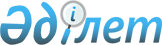 Об утверждении Правил передачи бюджетных изъятий и условий выделения субвенций
					
			Утративший силу
			
			
		
					Решение ХXVI сессии Карагандинского областного маслихата от 10 июля 2003 года N 296. Зарегистрировано Управлением юстиции Карагандинской области 16 июля 2003 года за N 1249. Утратило силу - решением ХX сессии Карагандинского областного маслихата от 19 ноября 2009 года N 257      Сноска. Утратило силу - решением ХX сессии Карагандинского областного маслихата от 19.11.2009 N 257.

      Рассмотрев определенные акимом области Правила передачи бюджетных изъятий из бюджетов городов и районов в областной бюджет и условий выделения субвенций из областного бюджета в бюджеты городов и районов, согласованные с районными и городскими маслихатами, областной Маслихат РЕШИЛ:

      Утвердить Правила передачи бюджетных изъятий из бюджетов городов и районов в областной бюджет и условия выделения субвенций из областного бюджета в бюджеты районов и городов согласно приложению.      Председатель сессии      Секретарь областного Маслихата

Утверждены

решением XXVI сессии областного

Маслихата от 10 июля 2003 года

N 296 "Об утверждении Правил

передачи бюджетных изъятий и

условий выделения субвенций"

Правила

передачи бюджетных изъятий из бюджетов городов и районов в областной бюджет и условий выделения субвенций из областного бюджета в бюджеты районов и городов      Настоящие Правила разработаны на основе Закона Республики Казахстан "О бюджетной системе" и в соответствии с постановлением Правительства Республики Казахстан "Об утверждении Правил финансовых процедур по исполнению бюджета и ведению форм отчетности (периодической и годовой) для государственных учреждений, содержащихся за счет государственного бюджета" от 25 июля 2002 года N 832 и определяют порядок и периодичность передачи бюджетных изъятий, передаваемых из бюджетов районов и городов в областной бюджет и условия выделения субвенций из областного бюджета в бюджеты районов и городов.



      1. Областное финансовое управление:

      доводит до акимов районов и городов, областного управления Казначейства и его территориальных органов проценты бюджетных изъятий, передаваемых районными и городскими бюджетами областному бюджету;

      при выделении лимитов бюджетных денег на субвенции райгорбюджетам в случае необходимости исходит из процента поступлений в областной бюджет суммы бюджетных изъятий относительно общего их объема, предусмотренного в областном бюджете на соответствующий финансовый год по состоянию на первое число текущего месяца;

      в случае недостатка средств на счетах местных бюджетов для производства первоочередных расходов, по ходатайству акимов районов и городов приостанавливает ежедневные бюджетные изъятия из райгорбюджетов с дальнейшим отнесением данных сумм на недоплату и взыскание в соответствии с установленным порядком.



      2. Районные и городские финансовые отделы:

      представляют в районные и городские отделения Казначейства, согласованные с областным финансовым управлением изменения к планам финансирования местного бюджета, предусматривающих помесячное распределение сумм бюджетных изъятий, исходя из доведенных процентов бюджетных изъятий и прогнозных сумм доходов бюджета района (города);

      производят перечисление бюджетных изъятий в пределах утвержденных объемов бюджетных изъятий решением сессии областного Маслихата на соответствующий финансовый год путем представления районным (городским) отделениям Казначейства финансовых разрешений, подписанных заведующими районными и городскими финансовыми отделами, и счета к оплате на перечисление бюджетных изъятий из бюджетов районов (городов) в областной бюджет. Сумма изъятия определяется исходя из процентов изъятий, установленных финансовым управлением, и доходов бюджетов районов и городов (по категориям: "налоговые поступления", "неналоговые поступления", "доходы от операции с капиталом" исключая доходы по коду 107102 "Поступление задолженности в местный бюджет", 107103 "Поступление задолженности в местный бюджет по социальному налогу", 201209 "Поступление вознаграждений по кредитам, выделяемым из местного бюджета для осуществления региональных инвестиционных программ за счет средств, заимствованных местными исполнительными органами на эти цели") по итогам предыдущего дня. Бюджетные изъятия перечисляются областному бюджету в первоочередном порядке;

      при наличии переплаты бюджетных изъятий за предыдущие месяцы не производят перечислений бюджетных изъятии на сумму переплаты;

      при наличии недоплаты бюджетных изъятий производят перечисления бюджетных изъятий сверх сумм, рассчитанных в установленном выше порядке, до восстановления размера недоплаты, но не более 60% от остатков находящихся на счетах райгорбюджетов на начало текущего дня;

      при формировании отчетов об исполнении райгорбюджетов суммы бюджетных изъятий, перечисленные с их счетов на основании финансовых разрешений и платежных поручений отражаются в расходной части соответствующих бюджетов согласно бюджетной классификации.



      3. Областное управление Казначейства, районные и городские отделения Казначейства (по районам и городам, перечисляющим бюджетные изъятия в областной бюджет):

      обеспечивают перечисления в областной бюджет бюджетных изъятий из районных и городских бюджетов на основании финансовых разрешений, и счетов к оплате на перечисление бюджетных изъятий из бюджетов районов (городов) в областной бюджет, представляемых райгорфинотделами;

      определяет суммы переплаты и недоплаты с учетом информации о ежедневном перечислении бюджетных изъятий, остатка на соответствующем КСН соответствующего местного бюджета;

      уточняет информацию о ежедневном перечислении бюджетных изъятий с учетом переплаты и недоплаты и формирует справку о суммах ежедневного перечисления бюджетных изъятий, переплаты и недоплаты;

      доводит информацию о ежедневном перечислении бюджетных изъятий до соответствующего финансового органа.
					© 2012. РГП на ПХВ «Институт законодательства и правовой информации Республики Казахстан» Министерства юстиции Республики Казахстан
				